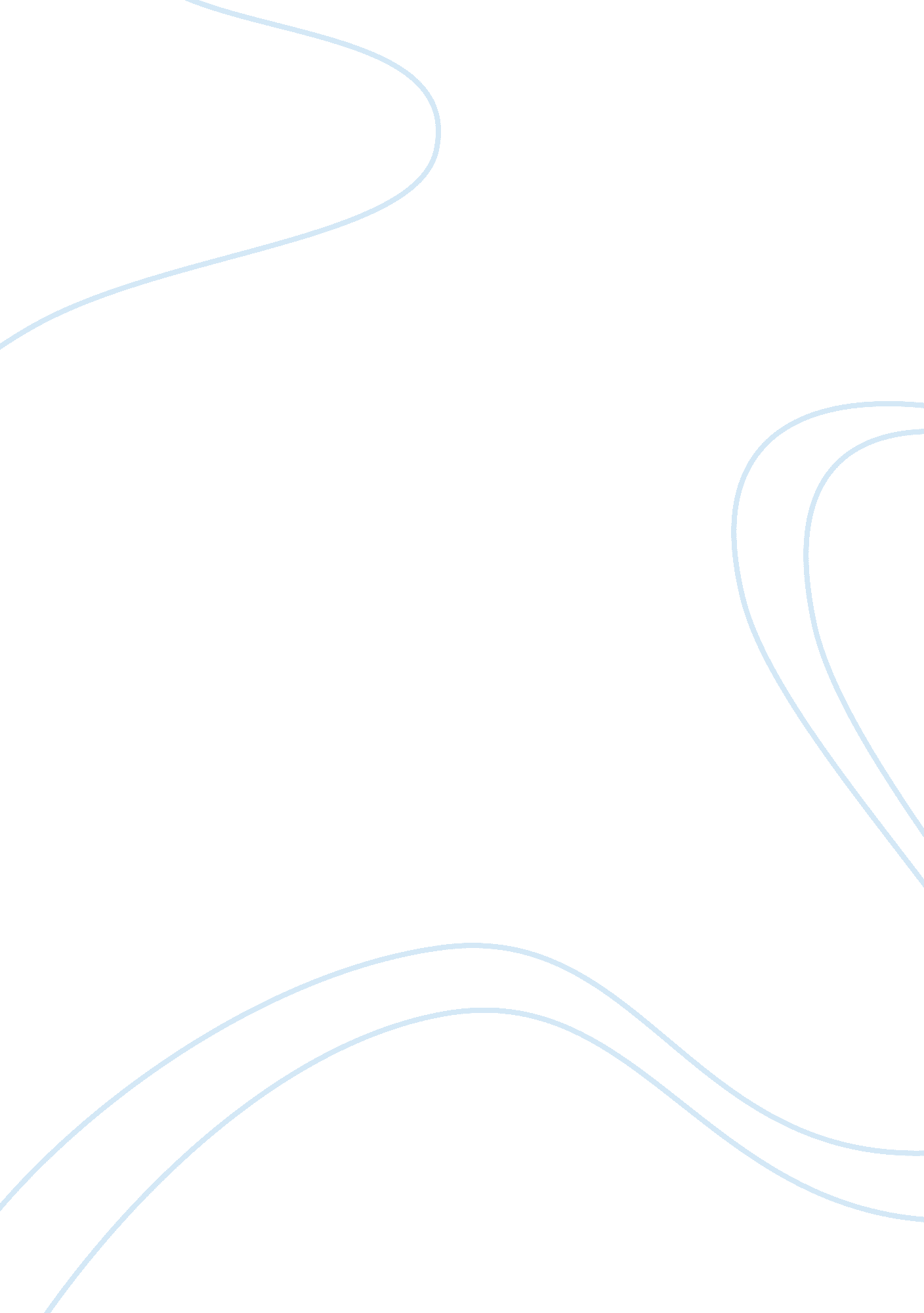 Research papersancho panza essay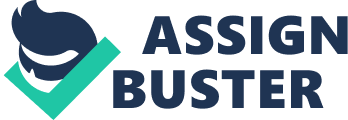 Research PaperSancho Panza: Sidekick and Skeptic The character Sancho Panza in Miguel de Cervantes ‘ Don Quixote de La Mancha is both a buddy and a skeptic. Don Quixote de La Mancha by Miguel de Cervantes Saavedra is acclaimed as one of the best novels of all time written. Miguel de Unamuno one time wrote “ there barely exists a individual of even mean instruction who does non hold some thought of Don Quixote and Sancho. ” Contrary to what one might believe, there is a character who is merely every bit of import to the success of this novel as is Don Quixote himself: Sancho Panza. Without him, Don Quixote would be a planar character with barely any entreaty. But with the assistance of Sancho ‘ s interactions, Quixote takes deepness and signifier as a character. The reader is able to judge Quixote through the ideas and actions of his comrade because Sancho is both a supportive buddy and a shrewish skeptic. Sancho Panza ‘ s dichotomy shows both the good and bad in Don Quixote, which reveals many sides to Quixote that would non hold been shown otherwise. Despite being physically hurt on multiple occasions and faced with ageless humiliation, Sancho Panza continues to follow Don Quixote on his insane escapades. Sancho does non portion his maestro ‘ s utmost belief in gallant virtuousnesss, nevertheless he “ frequently lives in and adores [ Quixote ‘ s lunacy ] , sometimes acquiring caught up in [ it ] wholly ” ( Sparknotes ) . Sancho ‘ s support of Don Quixote shows that Quixote is conspicuously good and lets the reader know that he is an admirable individual with at least adequate saneness to keep a good friendly relationship. Sancho Panza fulfills the function of a buddy by being “ perfectly faithful ” ( Dramatica ) and holding an “ undeviating belief and support of the Protagonist ” ( Phillips ) . Sancho demonstrates his trueness even on his first twenty-four hours as aAs Don Quixote ‘ s squire, Sancho follows his maestro into infinite state of affairss where the results are unfavourable to state the least. On his first twenty-four hours as a squire, Sancho accompanies Quixote as hewhen he accompanies Quixote as they approaches a manager that the knight errant believes to incorporate an captive princess. Don Quixote attacks one of the monastics in forepart of the manager and knocks him off of his Equus caballus. Sancho scrambles to roll up the monastic ‘ s attire as a conflict spoil for his maestro, but the retainers that are standing by see him and they “ attacked Sancho and knocked him down… go forthing no hair in his face fungus unscathed, they kicked him breathless and senseless and left him lying on the land ” ( Cervantes 62, 63 ) . Even after a barbarous whipping to get down off his calling, Sancho rides off with Quixote after the conflict and is more disquieted about his maestro ‘ s lesions than his ain. The squire maintains his trueness like a true buddy, but more significantly, he allows the reader to experience commiseration for Quixote through his ain concern for the adult male ‘ s well-being. Subsequently on in the book, Sancho and Quixote stay at an hostel to mend their lesions from a old whipping. The host expects to have payment when the two attempt to go forth, but Don Quixote refuses to pay him anything. Quixote so rides off a just distance from the hostel, non recognizing that he has left his squire behind. The host turns to Sancho and demands payment. When Sancho does non pay, a few work forces throw him into a cover and “ [ Begin ] to flip him and do merry with him as if he were a Canis familiaris at a Carnival ” ( Cervantes 122 ) . Not merely does this good squire show trueness, but besides support and belief in Don Quixote. Sancho is hesitating at first when Quixote wants to deliver his Equus caballus Rocinante from a group of angry Yanguesans. He exclaims, “ What the devil sort of retaliation are we supposed to take when there are more than 20 of them and merely two of us, or possibly merely one and a half? ” Quixote replies that he himself is “ worth a 100 ” and charges the crowd of work forces. Sancho so becomes “ incited and moved by his maestro ‘ s illustration, [ and so ] he [ does ] the same ” ( Cervantes 103 ) . Sancho ‘ s religion in his maestro during times of at hand catastrophe shows that Don Quixote must hold good leading qualities every bit good as the ability to animate and actuate through sheer assurance. Despite being physically hurt on multiple occasions and faced with ageless humiliation, Sancho Panza continues to follow Don Quixote on his insane escapades. Sancho does non portion his maestro ‘ s utmost belief in gallant virtuousnesss, nevertheless he “ frequently lives in and adores [ Quixote ‘ s lunacy ] , sometimes acquiring caught up in [ it ] wholly ” ( Sparknotes ) . Sancho Panza hence fulfills the demands for being a buddy by being “ perfectly faithful ” ( Dramatica ) and holding an “ undeviating belief and support of the Protagonist ” ( Phillips ) . Sancho Panza besides demonstrates the properties of a skeptic and allows Quixote to be criticized every bit good as praised. A skeptic “ uncertainties everything, thinks every program is impracticable, and that success is improbable ” ( Phillips ) . Sancho does non ever hold with his maestro and frequently times “ Quixote ‘ s heightened, insane construct of the universe is brought crashing to earth by Sancho ‘ s sly pragmatism ” ( Thornton ) and. hHe often “ berates Don Quixote for his trust on phantasy ” ( Sparknotes ) . One such illustration of Sancho ‘ s incredulity and likely one of the most celebrated events in the novel is when the two encounter a field of windmills. To Don Quixote, the windmills are giants that against which he must pay conflict against. Sancho is disbelieving of this impression, does non hold. He “ warned [ Quixote ] that, beyond any uncertainty, those things he was approximately to assail were windmills and non giants. ” But Quixote does non mind Sancho ‘ s supplications and ends up being tossed off Rocinante when his spear gets stuck in one of the vanes. Sancho rushes to his maestro ‘ s assistance and says, “ Did n’t I state your grace to watch what you were making, that these were nil but windmills, and merely person whose caput was full of them would n’t cognize that? ” ( Cervantes 58-59 ) . In cases such as these, Sancho shows that Quixote does non hold the best opinion and is surely non of sound head. Sancho Panza is a complex character that demonstrates the qualities of both a buddy and a skeptic. These two opposite originals fused within one individual allows for a perceptual experience of Don Quixote that gives him life. If Sancho was non present in the novel, the readers would non acquire as much enjoyment out of the book and Don Quixote would non be every bit popular as it has been for the past centuries. 